All times are tentative. Please be flexible, as we may need to adjust for any battles that extend into multiple tiebreaker rounds.*Cat Winters’s presentation is intended for middle school and high school aged students.Helpful InformationVolunteer TrainingThis is mandatory half-hour session for all coaches, timekeepers, scorekeepers, and moderators.Building 6; Hospitality RoomThird Street BooksAll day, Third Street Books of McMinnville will be selling 2019 OBOB titles, 2019 BCCCA titles,as well as Rosanne Parry’s and Cat Winters’s books. A 10% discount will be given for purchases of fiveor more books.Building 6; LobbyBracket SeedingMeet back in the auditorium for the seeding announcement after your morning pool play rounds.Results will also be posted in the lobby outside the auditorium.Building 6; Auditorium*Author PresentationsThe author of The Turn of the Tide, Rosanne Parry, will give a presentation to the elementary schoolteams at 12:15 PM after the morning pool play rounds. Gearing her young adult presentation to middleand high school students, Cat Winters, author of The Steep and Thorny Way, will speak to teams at1:30 PM. Each author will sign books in the lobby afterwards.Building 6; AuditoriumBreaksFood is available at Frontline Café, including pizza, sub sandwiches, smoothies, and espresso.Building 2; Main LevelBracket ResultsResults of the elimination rounds will be posted on the bracket board in the lobby outside of theauditorium.Building 6; LobbyChampionship BattlesAll championship battles will take place in the auditorium, with awards and photos immediatelyfollowing. Start times may vary, depending on the length of the previous battle.  Please be flexible withthe times and respectful of the other divisions’ championship battles that are in progress. Building 6; Auditorium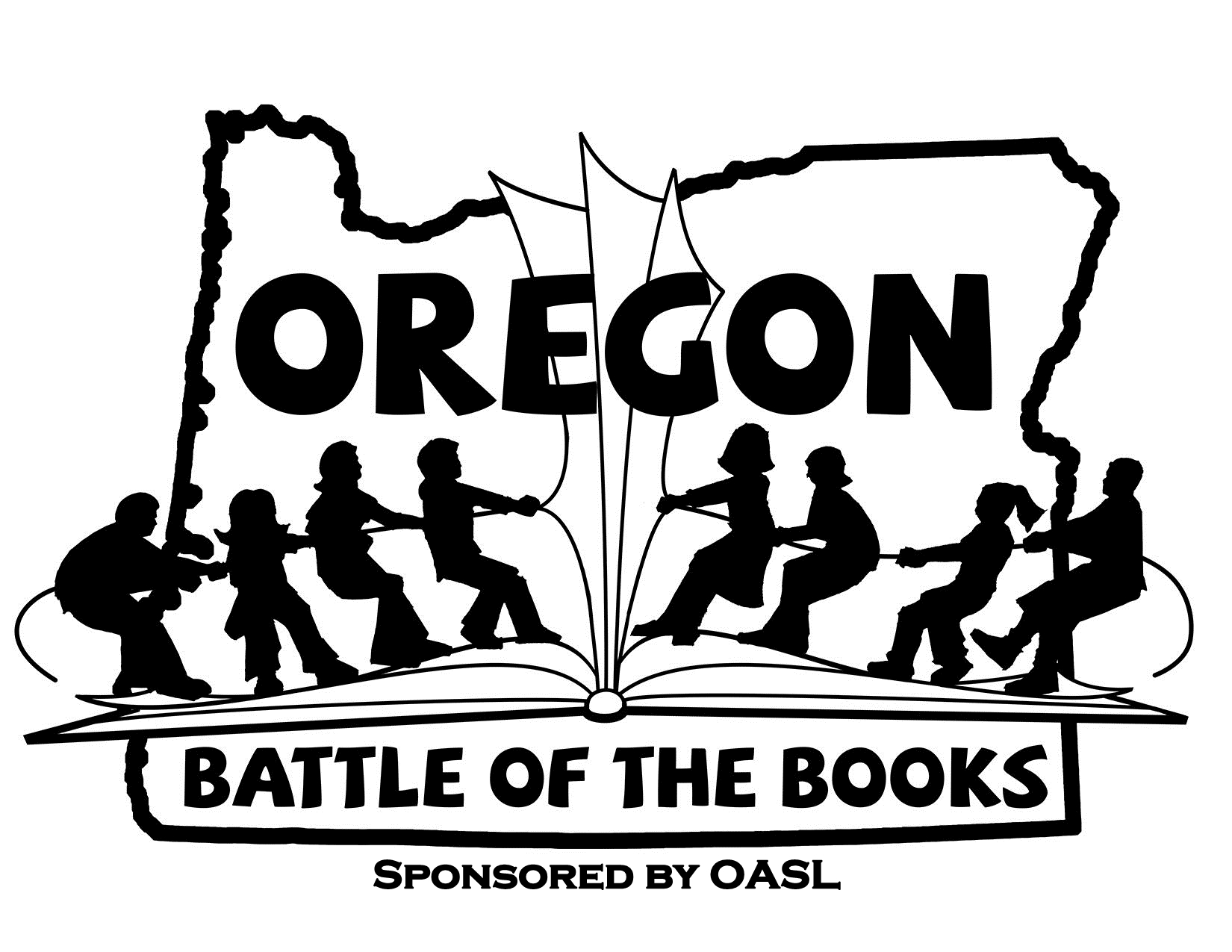 OBOB State Tournament ScheduleChemeketa Community CollegeApril 7, 2018Div. 3-5Div. 6-8Div. 9-12TimeElementaryTimeMiddle SchoolTimeHigh School8:00Registration opens8:008:008:158:158:158:30Mandatory Volunteer Training8:308:308:458:458:459:00Opening Ceremony9:009:009:159:15Registration Opens9:15Registration Opens9:309:309:309:451st Round of Pool Play9:45Mandatory Volunteer Training9:45Mandatory Volunteer Training10:0010:0010:0010:1510:15Opening Ceremony10:15Opening Ceremony10:3010:3010:3010:4510:4510:4511:002nd Round of Pool Play11:001st Round of Pool Play11:001st Round of Pool Play11:1511:1511:1511:3011:3011:3011:4511:4511:4512:0012:0012:0012:15Rosanne Parry Presentation (Auditorium)12:152nd Round of Pool Play12:152nd Round of Pool Play12:30Bracket Seeding Announcement12:3012:3012:45Break12:4512:451:001:001:001:151:151:151:30Sweet 161:30Cat Winters Presentation* (Auditorium)1:30Cat Winters Presentation* (Auditorium)1:451:45Bracket Seeding Announcement1:45Bracket Seeding Announcement2:00Elite 82:00Break2:00Break2:152:152:152:30Fab 42:30Sweet 162:30Elite 82:452:452:453:00Championship3:00Elite 83:00Fab 43:153:153:153:303:30		Fab 43:30Championship3:453:453:45	4:004:00Championship4:004:304:304:304:454:454:455:005:005:00